Управляющая компания  ООО «Жилкомсервис №2 Калининского района»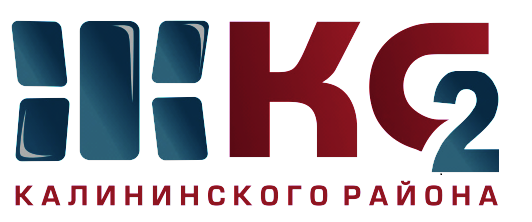 Проведение текущего ремонта общего имущества МКД по ООО "Жилкомсервис № 2  Калининского района"Проведение текущего ремонта общего имущества МКД по ООО "Жилкомсервис № 2  Калининского района"Проведение текущего ремонта общего имущества МКД по ООО "Жилкомсервис № 2  Калининского района"Проведение текущего ремонта общего имущества МКД по ООО "Жилкомсервис № 2  Калининского района"Проведение текущего ремонта общего имущества МКД по ООО "Жилкомсервис № 2  Калининского района"Проведение текущего ремонта общего имущества МКД по ООО "Жилкомсервис № 2  Калининского района"Проведение текущего ремонта общего имущества МКД по ООО "Жилкомсервис № 2  Калининского района"Проведение текущего ремонта общего имущества МКД по ООО "Жилкомсервис № 2  Калининского района"Проведение текущего ремонта общего имущества МКД по ООО "Жилкомсервис № 2  Калининского района"Проведение текущего ремонта общего имущества МКД по ООО "Жилкомсервис № 2  Калининского района"за период с 16.10.2017 по 20.10.2017за период с 16.10.2017 по 20.10.2017за период с 16.10.2017 по 20.10.2017за период с 16.10.2017 по 20.10.2017за период с 16.10.2017 по 20.10.2017за период с 16.10.2017 по 20.10.2017за период с 16.10.2017 по 20.10.2017за период с 16.10.2017 по 20.10.2017за период с 16.10.2017 по 20.10.2017за период с 16.10.2017 по 20.10.2017Адреса, где проводится текущий ремонтАдреса, где проводится текущий ремонтАдреса, где проводится текущий ремонтАдреса, где проводится текущий ремонтАдреса, где проводится текущий ремонтАдреса, где проводится текущий ремонтАдреса, где проводится текущий ремонтАдреса, где проводится текущий ремонтАдреса, где проводится текущий ремонтАдреса, где проводится текущий ремонткосметический ремонт лестничных клетокосмотр и ремонт фасадовобеспечение нормативного ТВРгерметизация стыков стеновых панелейремонт крышликвидация следов протечекустановка энергосберегающих технологийремонт квартир ветеранам ВОВ, инвалидов, малоимущих гражданпроверка внутриквартирного оборудованияУправляющая компания, ответственная за выполнении работ12345678910Гражданский, д. 9 корп. 3 - 1,2 пар - закончены, 3 пар - в работеБайкова, д. 13 корп. 1 - работы законченыГражданский пр. д. 9 - приступили к работе по утеплению чердачного перекрытияНауки, д. 14 корп. 7Северный пр.. Д. 63 корп. 4Непокоренных пр., д. 48 - л/клеткаГражданский, д. 9 корп. 3 - 1,2 пар - закончены, 3 пар - в работеСеверный пр.. Д. 61 корп. 1 - газ. оборудование внутриквартирноеООО "Жилкомсервис №2"Тихорецкий пр., д. 33 корп. 2 - работы законченыГражданский пр. д. 51 корп. 1 - начаты работы по утеплению чердачного перекрытияГражданский пр.. Д. 79 корп. 2Гражданский, д. 94 корп. 2Непокоренных пр., д.13 корп. 4 - 1 пар - последний этажНауки, д. 12 корп. 7- газ. оборудование внутриквартирноеООО "Жилкомсервис №2"А. Байкова, д. 3 - в работеВавиловых, д. 3 корп. 1Тихорецкий пр., д. 7 корп. 2Гражданский пр., д. 31 корп. 3 кв. 85Науки, д. 12 корп. 8- газ. оборудование внутриквартирноеООО "Жилкомсервис №2"С. Ковалевской, д. 16 корп. 1 - в работеВавиловых, д. 9 корп. 1Науки, д. 12 корп. 4 - газ. оборудование внутриквартирноеООО "Жилкомсервис №2"Северный пр., д. 73 корп. 3 - в работеСеверный пр, д. 73 корп. 4ООО "Жилкомсервис №2"Северный пр., д. 75 корп. 2 - в работеООО "Жилкомсервис №2"Науки пр., д. 2 - работы законченыООО "Жилкомсервис №2"